Identité du patient : Nom usuel : ………………………………………………………………………….Prénom : ……………………………………………………………….Nom de naissance :	………………………………………………………….… Date de naissance : ………./………/…………Lieu de naissance : ……………………………………………………………	 N° de téléphone : …………………………………………………..Adresse : ……………………………………………………………………………………………………….………………………………………………………	…………………………………………………………………………………………………………………………………………………………………………..…Adresse mail : ……………………………………………………………………………………………			N° de sécurité sociale : ………………………………………………………………………………Mutuelle (n° AMC/Télétransmission) : ……………………………………………………………..…………………………………………………Modalité de recueil : 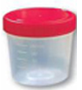 Recueillir un échantillon de selles fraîchement émises directement dans le flacon (ou une couche pour les bébés).Volume du recueil : la valeur de 2 grosses noix minimum. Identifier le flacon avec votre Nom, Prénom et Date de naissance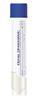 Transfert dans le milieu de transport Fécal Transwab (bouchon bleu) : Tremper l’écouvillon à plusieurs endroits dans les selles, Mettre l’écouvillon dans le tube et casser la tige au niveau du trait rouge avant de fermer le tube,Identifier le tube avec votre Nom, Prénom et Date de naissance.Apporter au laboratoire le flacon et le milieu de transport. Spécificité pour les Parasitologie des selles : 3 examens sont nécessaires, sur 3 prélèvements différents réalisés à 3 jours d’intervalles,Apporter les prélèvements (flacon + tube de transport) au laboratoire au fur et à mesure des prélèvements,Éviter les fruits et les légumes 2 jours avant chaque prélèvement, Attendre 3 jours pour commencer le recueil :  Après un examen radiologique utilisant des produits opaques,  Après l’arrêt : d’huile de paraffine, laxatif, charbon, suppositoires, pansements intestinaux. Conservation des échantillons : Coproculture : Conservation du flacon 2h à température ambiante ou 12h entre +2 et +8°C            Conservation du Fécal Transwab 48h à température ambiante ou 48h entre +2 et +8°CParasitologie : Conservation du flacon 12h à température ambiante ou 48h entre +2 et +8°C            Conservation du Fécal Transwab 12h à température ambiante ou 48h entre +2 et +8°C Date et heure de recueil des selles : …………. /…………./………..… à ……….… h …….……..Conservation du prélèvementTempérature :  Ambiante    entre +2 et +8°CRenseignements cliniquesRenseignements cliniquesCombien de selles avez-vous par jour ? ………. fois Date de début des symptômes : ……………/…………./…………….Quels symptômes présentez-vous ?  Diarrhées Présence de sangPrésence de glairesDouleurs abdominalesVomissements  FièvreAucun symptômeContexte clinique :Voyage récent à l’étranger, lieu et dates de séjour : ……………………………………       …………………………………………………………………………………………………Traitement antibiotique < 2 mois avant le début de la diarrhéeHospitalisation < 2 mois avant le début des symptômesHospitalisation en coursImmunodépression, chimiothérapieMêmes symptômes dans l’entourageAucun contexte particulierContexte : Travail en collectivité Oui	 NonTraitement antibiotique ou anti-parasitaire Oui	 Non     Si oui, lequel ? ………………………………………………………..Quand/Depuis quand ? …………………………………………………….